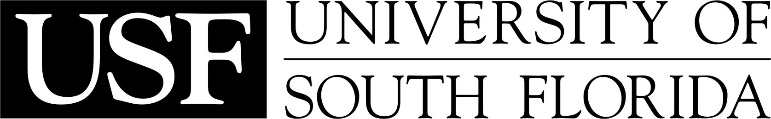 DIVISION OF COMPARATIVE MEDICINEMEMORANDUMTO:						GEMS Employee ID#: 	FROM:	DATE:		RE:		Written Reprimand -- [INSERT REASON(S)]This is to advise you that you are being issued an official written reprimand for the reason(s) stated above.[INSERT DETAILED DESCRIPTION, INCLUDING ALL APPLICABLE DATES & RELEVANT DOCUMENTATION]It is regrettable that this step is necessary, but your inappropriate behavior cannot and will not be condoned or tolerated.  Repeated instances of this type of behavior may result in more severe discipline up to and including dismissal.As a Staff employee, you have the right to file a grievance through the university grievance procedure or, if applicable to your class, to file a grievance through the appropriate collective bargaining agreement grievance procedure, with such grievance to be filed within the time limits expressed in the procedure.Signature of Supervisor							DateSignature of Employee Acknowledging Receipt				DateSignature of Witness Acknowledging Employee’s Receipt			DateSignature of Director/Designee						DateAdditional supporting documentation attached:  Yes _____ No _____cc:  	Comparative Medicine, Division Personnel File	COO, Office of Research & Innovation	Human Resources Personnel File 